　　　　【送付先】島根県教育センター　研究・情報スタッフ　加藤宛　　　　ＦＡＸ：０８５２－２２－５８７５　　　　　　　※添書は不要です。（この用紙だけを送信してください）　　　　　　　　　　　　　　　　　10月17日(木)締め切り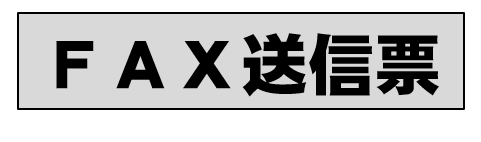 [912] 情報モラル講座　事前課題学校名　（　　　　　　　　　　　　　）職・氏名（　　　・　　　　　　　　　）※記入いただいた内容は、講座の内容の充実のために活用します。１．この研修をどのような立場で受講しますか？　　　□ 教科担当者として　　　□ 校務分掌の担当者として　　　□ 学級担任として　　　□ ＩＣＴ担当者として　　□ 校内研究推進の立場として　　□ 個人の資質向上のため　　　□ その他（　　　　　　　　　　　　　　　）２．情報モラル教育について、困っていることがあれば記入してください。３．あなたはこの講座を通してどのような知識・技能、能力、意欲を身に付けたり高めたりしたいですか？　※この課題の内容について、管理職の指導を特に受ける必要はありません。　　この課題は、10月17日（木）17時までに本講座担当者へＦＡＸにて提出してください。